Ministerul Mediului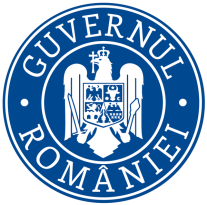 Agenţia Naţională pentru Protecţia MediuluiDECIZIA ETAPEI DE INCADRARE ProiectCa urmare a solicitării de emitere a acordului de mediu adresate de CONSILIUL JUDEȚEAN BRAȘOV pentru JUDEȚUL BRAȘOV cu  sediul in jud. Brașov, municipiul Brașov, B-dul Eroilor, nr.5 înregistrată la APM Brașov cu nr. 10689 din 13.06.2019,  în baza:Legii nr. 292/2018 privind evaluarea impactului anumitor proiecte publice și private asupra mediului;Ordonanţei de Urgenţă a Guvernului nr. 57/2007 privind regimul ariilor naturale protejate, conservarea habitatelor naturale, a florei şi faunei sǎlbatice, aprobata cu cu modificǎri și completǎri prin Legea nr. 49/2011, cu modificarile si completarile ulterioare; și ca urmare a completărilor depuse la dosar cu nr. 10836/18.06.2019, nr. 11030/24.06.2019, nr. 11129 / 26.06.2019, 11200 / 26.06.2019, 11188 / 26.06.2019, 11190 / 26.06.2019, 11189/26.06.2019,11237/27.06.2019 și 11345/01.07.2019, autoritatea competentă pentru protecţia mediului APM Braşov decide, ca urmare a consultărilor desfăşurate în cadrul şedinţei Comisiei de Analiză Tehnică din data de 27.06.2019, că proiectul „AEROPORTUL INTERNAȚIONAL GHIMBAV-BRAȘOV – Etapa a III a – Proiectare și execuție lucrări de construcții și instalații pentru obiectivele: clădire energetică, remiza PSI, posturi control acces, gospodărie de apă, parcare auto și drum acces terminal – DJ 103 C, drumuri tehnologice interioare, împrejmuiri și porți, rețele interioare în aeroport, platformă antisuflu” propus a fi amplasat in jud. Brasov, oraș Ghimbav, str. Herman Oberth (fostă str. Aeroportului) f.n., identificat in  CF-Ghimbav cu nr. CF 102943, conform C.U. nr. 412 din 21.12.2018 rectificat in data de 13.06.2019 emis de Primăria Orașului Ghimbav, nu se supune evaluarii impactului asupra mediului, nu se supune evaluarii adecvate si nu se supune evaluarii impactului asupra corpurilor de apa.       Justificarea prezentei decizii:I. Motivele pe baza carora s-a stabilit necesitatea neefectuarii evaluarii impactului asupra mediului sunt următoarele:  proiectul se încadreaza în prevederile Legii nr. 292/2018, privind evaluarea impactului anumitor proiecte publice si private asupra mediului, Anexa 2, la pct. 13 a) Orice modificări sau extinderi, altele decât cele prevăzute la pct. 24 din anexa nr. 1, ale proiectelor prevăzute în anexa nr. 1 sau în prezenta anexă, deja autorizate, executate sau în curs de a fi executate, care pot avea efecte semnificative negative asupra mediului;titularul și APM Brașov au mediatizat în presa locală cât și pe pagina web atât depunerea solicitării acordului cât și decizia etapei de încadrare;lipsa observațiilor din partea publicului interesat;în urma parcurgerii listei de control pentru etapa de încadrare și a analizarii criteriilor de selectie pentru stabilirea necesitatii efectuarii evaluarii impactului asupra mediului, prevăzute în Anexa 3 din Legea nr. 292/2018, s-a constatat ca proiectul analizat nu este susceptibil de a avea impact semnificativ asupra mediului, din următoarele considerente:   1. Caracteristicile proiectului:	a) dimensiunea și conceptia întregului proiect:Aeroportul International Brasov – Gimbav este amplasat in cadrul unitatii administrativ-teritoriale a orasului Ghimbav. Acesta se afla pozitionat la o distanta de 12 km fata de Municipiul Brasov. Accesul se face prin intermediul drumurilor judeteane DJ 101A si DJ 103C, acesta din urma cu legatura directa la Orasul Ghimbav si la drumul national (european) DN 1 (E 68), respectiv de cealalta partea parte a drumului judetean DJ 103C cu legatura directa in Municipiul Brasov (Cartier Bartolomeu) si a Centurii Brasovului (E 574). Pe langa aeroport, la vest de acesta, va trece viitoarea Autostrada A3, Tronosn Rasnov – Codlea. Terenul proprietate Județul Brașov, în suprafață de 2.224.721 mp, se afla in intravilanul orasului Ghimbav și este inscris in C.F. nr. 102943 Ghimbav, folosință actuală curți construcții. Destinatia terenului conform P.U.G.  și P.U.Z aprobat prin HCL –Ghimbav nr. 70/23.04.2007 este de zonă Aeroport.  LUCRARI PROPUSE:In aceasta etapa de dezvoltare, la Aeroportul International Brasov Ghimbav se vor realiza urmatoarele constructii / obiecte:Obiectul 2 – Cladirea energetica;Obiectul 3 – Remiza PSI;Obiectul 4 – Posturi control acces;Obiectul 5 – Gospodaria de apa;Obiectul 7 – Parcare auto + drum acces terminal – DJ 103C;Obiectul 9 – Drumuri tehnologice interioare;Obiectul 12 – Retele interioare aeroport;Obiectul 24 – Platforme antisuflu.Obiectul 2 – Cladire energetica Cladirea va contine centrala termica si uzina electrica cu toate componentele ei.	Constructia se dezvolta in regim de inaltime parter, cu dimensiunile in plan de 36,89 m x 9,89 m, o inaltime maxima la atic de 5,85 m, inaltime maxima a cosurilor de evacuare a gazelor arse de 12,80 m si o inaltime libera interioara de 4,76 m.	Structura este din beton armat in sistem de cadre cu fundatii din beton armat.	Inchiderea perimetrala este prevazuta din panouri termoizolante.Centrala termica va deservi cu agent termic Cladirea Terminalului de pasageri si eventualele viitoare obiecte realizate in etapele urmatoare de dezvoltare ale aeroportului. Sarcina termica este de circa 4500kW si va fi asigurata cu ajutorul unor cazane functionand cu gaze naturale.Obiectul 3 – Remiza PSI Cladirea are rol de adapostire a autospecialelor, echipajelor si dispeceratului responsabile pentru interventia in caz de incendiu sau alte accidente.Structura se imparte in 2 zone: zona de hala auto si zona de personal. Constructia este dreptunghiulara si are dimensiunile in plan de 29,70m x 22,45m. Inaltimea libera interioara la hala este variabila de la 5,60 m pana la 6,40m, iar pentru zona de personal este de 3,50m.Regim de inaltime: Parter, Suprafata construita = 643,05mpCladirea Remiza PSI este prevazuta cu urmatoarele instalatii:instalatii de alimentare cu apa rece si calda a grupurilor sanitare; instalatii interioare de canalizare menajera; instalatii interioare de canalizare pluviala; instalatii interioare de canalizare a apelor uzate provenite de la spalarea pardoselilor din garaj; racorduri de tip A pentru alimentarea masinilor de pompieri. Alimentarea racordurilor tip “A” se va face dintr-un rezervor de apa avand capacitatea de 50 mc, special prevazut in cadrul Remizei PSI.	Incalzirea incaperilor anexa din incinta Remizei PSI se va face cu corpuri de incalzire statice, din otel tip panou. 	Acoperirea pierderilor de caldura din hala se va face cu aeroterme ce se vor monta perimetral.		In vederea evacuarii gazelor de esapament provenite de la autospeciale au fost prevazute tevi montate la nivelul pardoselii in dreptul fiecarei masini. Acestea asigura evacuarea gazelor prin circulatie naturala. 	Au fost de asemenea prevazute a se monta la circa 4m inaltime pe peretele posterior al garajului trei ventilatoare avand fiecare debitul de 2500 mc/h in scopul de a elimina noxele ocazionale. Aceste ventilatoare vor fi racordate la prize de aspiratie montate in apropierea tevilor de esapament ale autospecialelor. Obiectul 4 – Posturi control accesCele 2 posturi de control vor fi amplasate pe traseul imprejmuirii perimetrale, in dreptul celor doua puncte de acces auto. Constructiile au forma dreptunghiulara, cu dimensiunile in plan de 12,70m x 10,20m, cu o inaltime maxima la atic de 3,90m si o inaltime libera interioara de 3,10m.	Structura posturilor de control acces este din beton armat, in sistem de cadre, iar inchiderea perimetrala este realizata din zidarie de caramida cu grosime de 30cm. 	Cele doua cladiri vor fi racordate la retelele de utilitati ce se vor realiza in incinta: alimentare cu apa, energie electrica, canalizare menajera. Apele pluviale vor fi evacuate la nivelul terenului de unde vor fi preluate in canalizarea pluviala din incinta. Prepararea agentului termic si a apei calde menajere sa va face intr-o centrala termica amplasata in cadrul postului de control.Fiecare post de control va fi prevazut cu imprejmuire, porti de acces si bariere. Imprejmuirea va fi executata din stalpi metalici de 2,50 m, plasa de sarma, pentru a se limita zona de operatiuni aeriene de zonele deschise accesului public si  pentru a face dificila escaladarea.	Pe inaltime, gardul va asigura o protectie de 2,5m de la sol.Obiectul 5 – Gospodaria de apaGospodaria de apa este compusa din:Rezervor de apa 100 mc + camera de vane, pompe si hidrofor.Rezervor apa incendiu – 300 mc este o construcţie îngropata în teren, cuplata cu statie de pompare.Pentru rezervorul de apa potabila se va realiza imprejmuirea zonei de protectie sanitara a gospodariei de apa.	Gardul se va realiza din plasa de sârma de otel zincata, protejata în plastic, fixata cu elemente speciale de fixare pe stâlpi metalici incastrati în fundatii de beton si amplasati la o distanta de 2,50 m.	Alimentarea cu apa potabila si de incendiu a obiectivului se va face de la reteaua publica de apa.  	Obiectul 7 – Parcare auto + drum acces terminal – DJ 103CSe vor realiza urmatoarele:Parcaj autoturisme si autocare, in fata viitorului terminal de pasageri;Drum de acces ce asigura legatura intre drumul judetean DJ 103C si zona tehnica si comerciala a aeroportului (terminal de pasageri, puncte de control acces);Drumuri de acces in fata terminalului de pasageri.In fata terminalului de pasageri se va amenaja o parcare publica ce va asigura urmatoarele locuri de parcare:173 locuri -  autoturisme,6 locuri - persoane cu handicap,4 locuri  - autocare.Drumul  de aces ce asigura legatura intre drumul judetean DJ 103C si zona aeroportului are o lungime de cca. 1300 m si o latime de 7.00 m, fiind incadrat de benzi de incadrare de 25 cm pe fiecare parte. 	Pentru accesul la terminalul de pasageri s-au prevazut doua drumuri de acces paralele, cu latimi de 6.5m fiecare si circulatia pe cate doua benzi, prima banda catre terminal fiind rezervata pentru oprirea de scurta durata a taxiurilor, autoturismelor si a transportului public de persoane. Apele pluviale de pe suprafetele nou proiectate vor fi dirijate catre reteaua de guri de scurgere sau catre santuri, in cazul drumului de legatura cu DJ 103C, si vor descarca in reteaua de canalizare nou proiectata.	La intrarea si iesirea din parcarea publica amenajata in fata terminalului se vor monta bariere de acces.Drumul de acces in parcare si in dreptul terminalului de pasageri s-a proiectat a se executa cu stalpi metalici H= 10m echipati lampi cu LED. Dimensionarea s-a facut pentru o iluminare medie de 20lx astfel ca distanta intre stalpi sa fie de cca. 30m.Dirijarea si colectarea apelor pluvialePentru zona parcării terminalului, preluarea apelor pluviale se va face cu ajutorul unei rețele de canalizare pluvială formată din guri de scurgere amplasate în punctele de minim conform pantelor transversale și longitudinale, cămine de vizitare și conducte colector. Gurile de scurgere se vor descărca în cămine de vizitare. Pentru platforma drumului de acces (profil transversal în acoperiș), apele pluviale vor fi preluate cu ajutorul șanțurilor din beton poziționate pe partea stângă și partea dreaptă. În lungul drumului de acces, din punctul de maxim, șanțurile din beton se vor descărca într-o cameră de cădere din beton (pentru retenția aluviunilor transportate de șanțul deschis), poziționată pe partea dreaptă în apropierea accesului la parcare, care la rândul ei se va descărca în rețeaua de canalizare pluvială nouă. Tot din punctul de maxim, dar spre direcția DJ103C, șanțurile din beton se vor descărca în șanțurile existente ale drumului județean. La intersecția cu canalul Beselcin deviat, șanțurile din beton vor subtraversa albia prin sifonare. În apropierea drumului de acces la parcare, șanțul de pe partea stângă se va descărca în șanțul de pe partea dreaptă, înainte de descărcarea în camera de cădere, printr-un podeț tubular. Continuitatea albiei canalului Beselcin, la intersecția cu drumul de acces al aeroportului, va fi asigurată prin intermediul unui podeț tubular.Obiectul 9 – Drumuri tehnologice interioareDrumurile si platformele tehnologice interioare asigura legatura intre obiectele proiectate (cladire energetica, remiza PSI, puncte de control acces), precum si spatiile de manevra si parcare pentru diversele echipamente si utilaje ce deservesc activitatea operationala a unui aeroport.	Drumul tehnologic, va avea o lungime de cca. 120m si o latime de 8m. In continuarea drumului realizat in aceasta etapa, intr-o etapa ulterioara de dezvoltare, se va construi drumul perimetral de securitate.Preluarea apelor pluviale de pe suprafata drumurilor si platformelor tehnologice va fi asigurata de reteaua de guri de scurgere ce vor descarca in reteaua de canalizare nou proiectata.Pentru zona platformelor drumurilor tehnologice din incinta aeroportului, apele pluviale vor fi preluate cu ajutorul unui sistem de canalizare pluvială format din cămine de vizitare, guri de scurgere și conducte colectoare.Gurile de scurgere vor fi poziționate la bordură, în punctele de minim conform pantelor transversale și longitudinale ale drumurilor.Obiectul 12 – Retele interioare aeroportRetele electriceAlimentarea posturilor de transformare din incinta aeroportului se va face din statia de transformare, pe medie tensiune. Racordul de medie tensiune se va face prin intermediul a 2 fideri de 20kV, ce se vor racorda la statia de transformare, din doua bare de distributie separate, prin intermediul a doua celule de distributie contorizate. Retele apa – canalAlimentarea cu apa potabila se va face din reteaua publica printr-o retea ingropata, adiacenta drumului de acces, punctul de racord fiind amplasat la limita incintei. Se va alimenta gospodaria de apa potabila si de incendiu, reteaua de apa fiind organizata in functie de consumatorii aflati in incinta aeroportului: Retea de distributie a apei potabile la cladiri; Retea de distributie a apei de incendiu: inel PEHD, Dn200 in jurul terminalului si retea ramnificata Dn 100-150 in rest; Conducte de bransament apa incendiu pentru cladirea terminal pasageri;Conducte de racord la hidrantii exteriori de incendiu;Hidranti de incendiu Dn 100 pe drumurile de acces in incinta aeroportului;Hidranti de incendiu Dn 65 in zona terminalului si a celorlalte cladiri.	Evacuarea apelor uzate menajere de la cladiri cu exceptia Remizei PSI se va realiza gravitational la canalizarea menajera exterioara din incinta. Apele uzate menajere rezultate de la Remiza PSI vor fi evacuate prin pompare la reteaua exterioara de canalizare menajera din incinta.  Reteaua de canalizare gravitationala va dirija apele menajere catre statia de pompare ape uzate in cheson Ø 3m, H=7m pentru evacuarea acestora la canalizarea publica la iesirea din perimetrul aeroportului, cu evacuare spre statia de epurare a orasului.	Statia de pompare ape uzate in cheson este echipata cu 2 electropompe submersibile de ape uzate cu rotor taietor cu caracteristicile: Q= 6 l/s, H=17 mCA, P=3 kW. exterioara prin intermediul retelei din incinta aeroportului catre reteaua publica.Rețea canalizare pluvialăPentru zona parcării auto, drumul de acces la terminal și pentru platformele drumurilor din incinta aeroportului, apele pluviale vor fi preluate cu ajutorul unui sistem de canalizare pluvială format din cămine de vizitare, guri de scurgere și conducte colectoare.	Întreaga rețea de canalizare nouă, ce va prealua apele pluviale de pe toate platformele, se va descarca în rețeaua existentă de canalizare, înainte de intrarea în separatorul de hidrocarburi, pentru a permite și epurarea acestora.Apele colectate de pe suprafețele platformelor din cadrul aeroportului Ghimbav sunt evacuate în rețeaua existentă de canalizare pluvială aferentă platformei de îmbarcare/ debarcare existentă, care la rândul ei se varsă în emisarul natural râul Bârsa după o epurare în separatoarele de hidrocarburi existente. 	Această rețea de canalizare existentă a fost dimensionată anterior încât să primească aportul de debit aferent noii rețele de canalizare pluvială. Apele colectate de pe suprafețele platformelor din cadrul aeroportului Ghimbav sunt evacuate în rețeaua existentă de canalizare pluvială aferentă platformei de îmbarcare/ debarcare existentă, care la rândul ei se varsă în emisarul natural râul Bârsa după o epurare în separatoarele de hidrocarburi existente.Retele termiceAlimentarea cu agent termic apa calda (80/60⁰C) si cu apa calda de consum (60⁰C) a terminalului se va face prin intermediul unei retele exterioare ingropate executata cu conducte preizolate intre Centrala termica (Obiectul 2 – Cladirea energetica) si terminalul de pasageriObiectul 24 – Platforme antisufluPentru pista Aeroportului Brasov Ghimbav, se prevede realizarea a doua platforme antisuflu, cate una pe fiecare directie de operare, ce vor avea dimensiuni de 60m x 60m.Preluarea apelor pluviale de pe aceste platforme se va realiza printr-o retea de guri de scurgere, amplasate in punctele de minim, ce vor descarca in niste colectoare de canalizare noi, ce se vor racorda la randul lor la canalizarea existenta a pistei de decolare aterizare.Organizarea de șantier:Organizarea de santier se recomanda a fi amplasata in incinta aeroportului și va cuprinde lucrări de:delimitarea si imprejmuirea incintei organizarii de santier si informarea publicului asupra destinatiei locatiei, care se va face prin panouri publicitare;amplasarea constructiilor temporare modulare (containere) sau realizarea unor constructi temporare de tipul magaziilor;crearea unui sistem adecvat de drenaj al apelor pluviale, daca acesta nu exista deja;asigurarea utilitatilor: energie electrica, alimentarea cu apa potabila si tehnologica in functie de conditiile locale;amenajarea spațiilor necesare desfășurării activității specifice organizării de șantier (ex. spații de birouri, vestiare, bucătărie, containere pentru depozitarea deşeurilor, zona parcare utilaje, punct PSI, grup sanitar, etc.); organizarea spatiilor necesare depozitarii temporare a materialelor, masurile specific pentru conservare pe timpul depozitarii si evitarii degradarilor;se vor amenaja spatii de depozitare pentru material si zone de parcare pentru utilaje si echipamente. La finalizarea lucrarilor suprafetele ocupate se vor readuce la starea initiala ocuparii acestora;zonele de depozitare intermediara/temporara a deseurilor vor fi amenajate corespunzator, delimitate, imprejmuite si asigurate impotriva patrunderii neautorizate si dotate cu containere /recipienti / pubele adecvate de colectare, de capacitate suficienta si corespunzatoare din punct de vedere al protectiei mediului. platforma aferenta organizarii de santier va fi astfel proiectata pentru a asigura scurgerea si colectarea apelor pluviale in dispozitivele de epurare, iar evacuarea acestora se va realiza cu respectarea conditiilor din avizele de gospodarire a apelor.  b) cumularea cu alte proiecte existente și/sau aprobate – Constructia Aeroportului International Brasov Ghimbav s-a realizat etapizat, pana in acest moment fiind definitivate urmatoarele obiective:Pista decolare aterizare cu o lungime de 2820m si o latime totala de 60m (45m parte portanta, incadrata de acostamente de 7.5m fiecare) Cale de rulare Alfa, ce are o latime portanta de 23m si este incadrata de doua acostamente de 7.5 m fiecare. Calea de rulare are incastrata in structura rutiera tubulatura necesara pentru realizarea intr-o etapa ulterioara a balizajului luminos.Platforma de debarcare imbarcare cu dimensiuni de 146m x 135m.3 piloni dotati cu proiectoare, pentru asigurarea iluminatului platformei.Sistem de canalizare pluviala pentru preluarea apelor de pe suprafetele existente si de pe zonele de dezvoltare ulterioare, in conformitate cu Master Planul aprobat de catre Beneficiar.Gard perimetral de securitate (necesita relocare pe partea vestica a pistei, in zona unde se vor realiza obiectivele tehnice si comerciale ale viitorului aeroport). Pentru investitia finalizata in etapa anterioara de dezvoltare a aeroportului s-a emis Decizia etapei de incadrare nr.547/18.10.2017.c) utilizarea resurselor naturale în special a solului, a terenurilor, a apei și a biodiversitatii – nu este cazul;d) productia de deșeuri – Colectarea deseurilor menajere se va realiza selectiv, depozitarea temporara fiind realizata doar in cadrul suprafetei special amenajate in organizarea de santier.In incinta organizarii de santier, antreprenorul va amenaja o platforma special destinata colectarii si gestionarii tipurilor de deseuri ce vor rezulta in urma executiei lucrarilor, prevazuta cu pubele, containere si recipienti special destinati depozitarii temporare a deseurilor.Platforma va fi amenajata astfel incat sa permita manipularea deseurilor de catre societatile autorizate contractate, in conditii de siguranta.Depozitarea temporara a deseurilor se va face separat, pe fiecare tip de deseu, fiecare container sau recipient destinat depozitarii fiind etichetat cu codul corespunzator al deseului, conform HG 856/2002.. e) poluarea și alte efecte negative – Substantele poluante pentru atmosfera se vor incadra in valorile limita pentru imisii stabilite de Lg. nr. 104/2011 si STAS 12574/1987 si in valorile limita pentru emisii stabilite de Ord. nr. 462/1993 al MAPM, actualizat 2016; Nivelul de zgomot se va incadra in limitele impuse de SR 10.009/2017. Se vor respecta  de asemenea  prevederile Ord. MS nr. 119/2014 privind aprobarea Normelor de igiena si sanatate publica privind mediul de viata al populatiei, actualizat 2018.f) riscul de accidente majore și/sau dezastre relevante pentru proiectul în cauză, inclusiv cele cauzate de schimbările climatice, conform informațiilor științifice – nu este cazul;g) riscurile pentru sănătatea umană – pentru proiect titularul deține Notificare – Asistență de specialitate nr. 1066/12.06.2019 emisă de DSPJ Brașov.2. Amplasarea proiectelor:.a) utilizarea actuala și aprobata a terenurilor –Terenul proprietate Județul Brașov, în suprafață de 2.224.721 mp, se afla in intravilanul orasului Ghimbav și este inscris in C.F. nr. 102943 Ghimbav, folosință actuală curți construcții. Destinatia terenului conform P.U.G.  și P.U.Z aprobat prin HCL –Ghimbav nr. 70/23.04.2007 este de zonă Aeroport.  in conformitate cu CU 412 din 21.12.2018 rectificat în data de 13.06.2019 Primaria Orașului Ghimbav.b) bogatia, disponibilitatea, calitatea și capacitatea de regenerare relative ale resurselor naturale (inclusiv solul, terenurile, apa și biodiversitatea) din zona și subteranulul acetuia – nu este cazul;c) capacitatea de absorbtie a mediului natural, acordandu-se o atentie speciala următoarelor zone:i) zonele umede, zone riverane, guri ale raurilor - nu este cazul;ii) zonele costiere și mediul marin - nu este cazul; iii) zonele montane și forestiere – nu este cazul;iv) rezervatii și parcuri naturale – nu este cazul;v) zone clasificate sau protejate conform legislatiei în vigoare: zone Natura 2000 desemnate în conformitate cu legislatia privind regimul ariilor naturale protejate, conservarea habitatelor naturale, a florei și faunei salbatice; zonele prevăzute de legislatia privind aprobarea planului de amenajare a teritoriului national – Sectiunea a III – a – zone protejate, zonele de protectie instituite conform prevederilor legislatiei din domeniul apelor, precum și a celei privind caracterul și marirea zonelor de protectie sanitara și hidrogiologica – nu este cazul;vi) zonele în care au existat deja cazuri de nerespectare a standardelor de calitate a mediului prevăzute de legislatia nationala și la nivelul Uniunii și relevante pentru proiect sau în care se considera ca exista astfel de cazuri- nu este cazulvii) zone cu densitate mare a populatiei – nu este cazulviii) peisajele și situri importante din punct de vedere istoric, cultural sau arheologic – nu este cazul;3. Tipurile și caracteristicile impactului potential:a) importanta și extinderea spatiala a impactului: aria geografica și numarul persoanelor afectate – nu este cazul;b) natura impactului - nu este cazul;c) natura transfrontiera a impactului – nu este cazul;d) intensitatea și complexitatea impactului – impact redus;e) probabilitatea impactului – redusa, doar pe perioada executarii lucrărilor propuse prin proiect ;f) debutul, durata, frecventa și reversibilitatea preconizate ale impactului – pe perioada executarii lucrărilor durata impactului va fi scurta.g) cumularea impactului cu impactul altor proiecte existente și/sau aprobate - nu este cazul;h) posibilitatea de reducere efectiva a impactului – nu este cazul;II. Motivele pe baza carora s-a stabilit necesitatea efectuarii evaluarii  adecvate, sunt următoarele: proiectul nu intra sub incidenta OUG nr. 57/2007 privind regimul ariilor naturale protejate, conservarea habitatelor naturale, a florei și faunei salbatice, cu modificarile și completarile ulterioare;III. Motivele pe baza carora s-a stabilit necesitatea neefectuarii evaluarii impactului asupra corpurilor de apa: proiectul se incadrează in Legea apelor nr. 107/1996 cu modificările și completările ulterioare. Titularul deține Aviz de gospodărire a apelor emis de SGA Brașov.Condițiile de realizare a proiectului:Se vor respecta prevederile OUG nr.195/2005, aprobată prin Legea nr.265/2006 cu modificările şi completările ulterioare, privind protecţia mediului;Pe tot parcursul execuție lucrărilor se vor respecta prevederile legislaţiei de mediu în vigoare, condiţiile impuse prin toate actele de reglementare emise de autorităţile implicate şi proiectul înaintat spre avizare;Se va evita afectarea de către infrastructura temporară, creată în perioada de desfăşurare a proiectului, a altor suprafeţe decât cele pentru care a fost emisă prezenta decizie de încadrare;Drumurile de acces şi tehnologice, toate zonele a căror suprafaţă (învelişul vegetal) a fost afectată, vor fi refăcute şi vor fi redate folosinţelor iniţiale;Răspunderea pentru refacerea amplasamentului, drumurilor de acces și tehnologice, etc. revine în totalitate titularului de proiect;Se va acorda atenţie manevrării utilajelor în apropierea zonelor locuite; Se vor lua măsuri corespunzatoare de a nu degrada sau ocupa terenul din zona limitrofa; Deșeurile rezultate la faza de implementare a proiectului vor fi colectate selectiv, în spațiu special amenajat, impermeabilizat, cu posibilităţi de eliminare/valorificare cu societăţi autorizate; vor fi evacuate ritmic, fără a bloca căile de acces pietonale și stradale;Se va evita depozitarea necontrolata a deșeurilor rezultate;Se va asigura salubrizarea zonei și mentinerea curateniei pe traseul drumurilor de acces, pe toata perioada realizarii lucrărilor;Se vor lua măsuri pentru evitarea poluării solului, prin depozitarea pe suprafeţe impermeabile a materialelor și a deșeurilor rezultate în urma implementarii proiectului;Vor fi luate măsuri pentru limitarea vibratiilor produse de sapatura prin utilizarea de tehnologii performante de execuție și de fundare, în vederea încadrarii valorilor parametrilor vibratiilor în limitele admisibile stabilite de SR 12025-2/94;Pentru evitarea poluarii accidentale cu materiale periculoase (scurgeri accidentale de combustibili, de ulei de motor), reparatiile mijloaceor de transport/utilajelor se vor executa doar la societati autorizate. Oprirea motoarelor tuturor vehiculelor aflate în stationare, în zona șantierului; Respectarea duratei de execuție a proiectului astfel încât disconfortul generat de poluarea fonică să fie cât mai redus ca timp;În cazul unor poluări accidentale proiectantul şi constructorul răspund în solidar;Nu se vor evacua ape uzate neepurate sau insuficient epurate în emisari naturali, canale de desecare, rigole stradale sau freatic atat pe perioada execuției lucrărilor cat și dupa aceasta; Se vor respecta prevederile HG 1756/2006 cu modificările și completările ulterioare privind limitarea nivelului emisiilor de zgomot în mediu produs de echipamente destinate utilizării în exteriorul clădirilor, fiind admisă doar folosirea echipamentelor ce poartă inscripţionat în mod vizibil, lizibil și de neşters marcajul european de conformitate CE, însoţit de indicarea nivelului garantat al puterii sonore;Se vor alege trasee optime din punct de vedere al protectiei mediului, pentru deplasarea vehiculelor care transporta materiale de constructie care pot elibera în atmosfera particule fine; transportul acestor materiale se va face pe cat posibil cu vehicule dotate cu prelate;  Transportul materialelor și transportul utilajelor grele se va realiza pe traseele stabilite, astfel încat sa nu creeze disconfort locuitorilor din zona; Titularul proiectului raspunde pentru refacerea zonelor afectate de implementarea proiectului;Terenul afectat temporar de lucrări, va fi adus la starea iniţială de utilizare;Organizarea de șantier va respecta obligatoriu măsurile specifice pentru reducerea şi/sau eliminarea efectelor generate de acestea asupra sănătăţii umane și mediului înconjurător. Se vor avea în vedere:• împrejmuirea corespunzătoare a zonelor de lucru, montarea de avertizoare, etc;• organizarea de șantier se va realiza astfel încât impactului generat de aceasta asupra factorilor de mediu locali pe timpul derulării lucrărilor prevăzute prin proiect să fie cât mai redus;• organizarea de șantier va fi amenajată astfel încât să asigure facilităţile de bază conform prevederilor Legii nr. 50/1991 privind autorizarea lucrărilor de construcţii, cu modificările și completările ulterioare, după caz;• întreţinerea corespunzătoare a utilajelor/mijloacelor de transport utilizate în lucrările de construcţii în vederea evitării scurgerilor de combustibili și uleiuri uzate pe sol/apă și de alte substanţe toxice și periculoase;• se interzice stocarea temporară și depozitarea carburanţilor și substanţelor periculoase în zona aferenta amplasamentului;• în perioada de execuție a lucrărilor vor fi stabilite zone de parcare a autovehiculelor și a utilajelor utilizate;În vederea menținerii calității aerului, în parametri optimi, în zona amplasamentului, se vor respecta următoarele conditii:utilizarea apei, pentru suprimarea prafului în cantitatile, frecventa și proportiile necesare, în zona de lucru, la sfarșitul fiecarei saptamani de lucru, daca nu se vor desfasura operatiuni active mai mult de doua zile consecutiv;pe spatiile verzi, acolo unde, pentru efectuarea lucrărilor, s-a îndepartat stratul vegetal, la finalizarea acestora, vegetatia va fi replantata;minimizarea activităților generatoare de praf (taiere, spargerea betonului, etc.);se vor lua măsuri de acoperire, îngradire, închidere a stocurilor de materiale de constructie sau deșeuri, pentru prevenirea imprastierii cauzata de vant;curatarea rotilor vehiculelor care ies de pe șantier;În conformitate cu prevederile OUG nr.195/2005, aprobată prin Legea nr.265/2006 privind protectia mediului, cu modificările și completările ulterioare - "Art. 15 alin (2) lit a - «Titularii proiectelor au obligaţia de a notifica autoritatea competentă pentru protecţia mediului dacă intervin elemente noi, necunoscute la data emiterii actelor de reglementare, precum și asupra oricăror modificări ale condiţiilor care au stat la baza emiterii actelor de reglementare, înainte de realizarea modificării»;Conform art. 21, alin.(4) din OUG. 195/2005 privind protectia mediului, aprobată cu modificări și completări prin Legea nr. 265/2006, cu modificările și completările ulterioare: ”răspunderea pentru corectitudinea informaţiilor puse la dispoziţia autorităţilor competente pentru protecţia mediului și a publicului revine titularului proiectului”.Pentru legalitatea si autenticitatea documentelor depuse la dosar se face raspunzator titularul proiectului.	Proiectul propus nu necesita parcurgerea celorlalte etape ale procesului de evaluare a impactului asupra mediului de evaluare adecvata si de evaluare asupra corpurilor de apa.           Prezentul act nu exonerează de răspundere titularul, proiectantul şi/sau constructorul în cazul producerii unor accidente în timpul execuției lucrărilor sau exploatării acestora.Nerespectarea prevederilor prezentei decizii a A.P.M. Brașov se sanctioneaza conform prevederilor legale în vigoare.Prezenta decizie este valabilă pe toată perioada de realizare a proiectului, iar in situatia cand intervin elemente noi, necunoscute la data emiterii prezentei decizii, sau se modifica conditiile care au stat la baza emiterii acesteia, titularul  proiectului are obligatia de a notifica autoritatea competenta emitenta.          Conform prevederilor Legii nr. 292/2018 : - anexa 5, art. 43, alin. (3) la finalizarea proiectelor publice si private care au facut obiectul procedurii de evaluare a impactului asupra mediului, autoritatea competenta pentru protectia mediului care a parcurs procedura verifica respectarea prevederilor deciziei etapei de incadrare; - anexa 5, art. 43 alin. (4) procesul - verbal intocmit in situatia prevazuta la alin. (3) se anexeaza si face parte integranta din procesul - verbal de receptie la terminarea lucrarilor.- anexa 5, art. 34, alin. (1) titularul de proiect are obligația de a notifica în scris autoritatea competentă pentru protecţia mediului despre orice modificare sau extindere a proiectului survenită după emiterea deciziei etapei de încadrare, acordului de mediu și anterior emiterii aprobarii de dezvoltare;-anexa 5, art. 34, alin (2) notificarea prevazuta la alin. (1), insotita de raportul de verificare intocmit in conformitate cu prevederile art. 20 alin. (2) lit. a) din Legea nr. 292/2018 de catre verificatorul de proiecte atestat in conditiile legii pentru cerinta esentiala D) igiena, sanatate si mediu inconjurator prevazuta la art. 3 din Ordinul ministrului dezvoltarii regionale si administratiei publice nr. 2264/2018 sau dupa caz de punctul de vedere al autoritatii competente emitente a aprobarii de dezvoltare conform art. 20 alin. (2) lit. b) din Legea nr. 292/2018, se depune în termen de 10 zile de la data aparitiei necesitatii modificarii/extinderii; -art. 18, alin. (13 ) in cazul in care una dintre deciziile prevazute la alin. (8) si (9) nu se emite in termen de 5 ani de la emiterea acordului de mediu, titularul proiectului este obligat sa se adreseze autoritatii de mediu emitente in vederea confirmarii faptului ca acordul de mediu nu este depasit .	Prezenta decizie poate fi contestată în conformitate cu prevederile Legii nr. 292/2018 şi ale Legii contenciosului administrativ nr. 554/2004, cu modificările și completările ulterioare.                                                  DIRECTOR EXECUTIV,                                                      Ciprian BĂNCILĂ                                                                                           ȘEF SERVICIU A.A.A,                                                                  ȘEF BIROU C.F.M.,     Daniela BIRĂU                                                                              Sorin HORNOIU             ÎNTOCMIT:                                                                       ÎNTOCMIT:  Consilier Daniela LUNGU                                             Consilier Viorel MAREANAGENŢIA PENTRU PROTECŢIA MEDIULUI BRAȘOV